JE SOUTIENS Les Petits Bourdons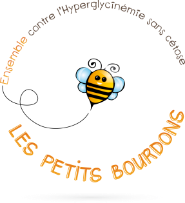 Ensemble contre l’Hyperglycinémie sans cétoseAssociation loi 1901 déclarée le 19 juillet 2012 n°W723004366 Reconnue d’intérêt général Ce document doit être rempli POUR une seule personne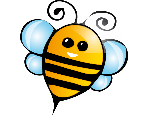 J’adhère à l’association Les Petits Bourdons pour l’année civile 2024 En tant que mère de l’enfant		cotisation** 10 € En tant que père de l’enfant		cotisation** 10 € En tant que frère ou sœur de l’enfant	cotisation** 10 € En tant que tiers personne (famille, ami, proche du malade, …)	cotisation** 20 € En tant que « autre » (particulier, associations, professionnels de la santé, sociétés …)», précisez              		             	cotisation** 20 € Je souhaite faire un don** de : 		€Date : 				Signature ou acronyme :** Cotisations et dons déductibles des impôts (66% pour les particuliers et 60% pour les sociétés) dans la limite de 20% du revenu imposable. Un reçu fiscal vous sera adressé.Nom : 						Prénom :Adresse :Code Postal : 				Ville : 				Pays :Email :Téléphone :		Nom et prénom du malade : En application de la loi informatique et liberté du 6 janvier 1978 vous disposez d’un droit d’accès et de rectifications de vos données.Si vous souhaitez exercer ce droit et obtenir communication des informations vous concernant, adressez-vous au président de l’association.Je règle par	 Chèque à l’ordre « Les Petits Bourdons »	 Espèces à déposer au siège de l’association Virement bancaire à la Banque PostaleIBAN FR58 2004 1010 1112 6540 8C03 276 BIC PSSTFRPPNTELes Petits Bourdons, 11 rue Rouget de Lisle, 72 650 La Chapelle St Aubin, FranceEmail : lespetitsbourdons@gmail.com       Site : www.lespetitsbourdons.fr